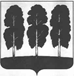 АДМИНИСТРАЦИЯ БЕРЕЗОВСКОГО РАЙОНАХАНТЫ-МАНСИЙСКОГО АВТОНОМНОГО ОКРУГА - ЮГРЫРАСПОРЯЖЕНИЕот  17.06.2024                                                                                                       № 469-рпгт. БерезовоОб основных показателях прогноза социально-экономического развития городского поселения Березово на 2025 год и на плановый период 2026 и 2027 годовВ соответствии с Федеральным законом от 28 июня 2014 года № 172-ФЗ «О стратегическом планировании в Российской Федерации», постановлением администрации Березовского района от 14 сентября 2016 года № 699 «Об утверждении Порядка разработки, корректировки, осуществления мониторинга и контроля реализации прогноза социально-экономического развития городского поселения Березово на среднесрочный период»:1.	Одобрить основные показатели социально-экономического развития городского поселения Березово на 2025 год и на плановый период 2026 и 2027 годов согласно приложению к настоящему распоряжению. 2.	Комитету по финансам администрации Березовского района считать исходным базовый вариант основных показателей прогноза социально-экономического развития городского поселения Березово на 2025 год и на плановый период 2026 и 2027 годов при формировании проекта решения Совета депутатов городского поселения Березово о бюджете городского поселения Березово на 2025 год.3. Разместить настоящее распоряжение на официальном веб-сайте органов местного самоуправления городского поселения Березово.4. Настоящее распоряжение вступает в силу после его подписания.И.о. главы района                                                                                    Г.Г. КудряшовПриложение к распоряжению администрации Березовского районаот   .  .2024 №    -р Основные показатели прогноза социально-экономического развития городского поселения Березово на 2025 год и на плановый период 2026 и 2027 годовПояснительная запискак основным показателям прогноза социально-экономического развития городского поселения Березовона 2025 год на плановый период 2026 и 2027 годовОсновные параметры прогноза социально-экономического развития городского поселения Березово на 2025 год и плановый период 2026 и 2027 годов, как составной элемент основных показателей прогноза Березовского района разработаны в соответствии с ведущими направлениями развития, указанными в Стратегии социально-экономического развития Березовского района до 2036 года (далее – Стратегия 2036), тенденциями социально-экономического развития Березовского района и городского поселения Березово.Основной целью развития городского поселения Березово является повышение уровня и качества жизни, формирование благоприятной среды жизнедеятельности населения. Основные параметры прогноза социально – экономического развития гп. Березово на 2025 год и на плановый период 2026 и 2027 годов разработаны в двух вариантах – консервативный и базовый.Сценарные варианты связаны с динамикой факторов экономического развития, зависящих, в том числе от успешности мер структурно-экономической политики, санкционной адаптации, которые планируются в текущем и последующем годах, различающихся по темпам роста экономики в 2026 и 2027 годах.Базовый вариант основных показателей прогноза предлагается использовать для разработки параметров бюджета на 2025 год и на плановый период 2026 и 2027 годов городского поселения Березово.Общая оценка социально-экономической ситуации	в городском поселении Березово в 2023 годуИтоги социально-экономической ситуации 2023 года, сложившиеся на территории городского поселения, отражают сохранение уровня жизни населения, являясь обобщающим показателем не только социальной политики, но и развития экономической системы территории в геополитической стабилизации. Одной из основных составляющих статей доходов населения городского поселения является начисленная заработная плата, рост которой превысил уровень 2022 года на 3,8%, достигнув в денежном выражении 71 730,00 рублей (2022 год – 69 104,00 руб.). При этом наблюдается увеличение потребительских расходов населения на 4,84%, которые составили 26 111,34 руб., что обусловлено восстановительной динамикой потребления товаров, работ, услуг в адаптивный период.В 2023 году (по полному кругу предприятий) зафиксирована инвестиционная активность, рост к уровню 2022 года в 1,3 раза и достигла 981,98 млн. рублей в сопоставимых ценах за счет реализации программ, направленных на строительство социальных и промышленных объектов.	Уровень общественного благосостояния представляет собой степень обеспеченности людей материальными благами, услугами и соответствующими условиями жизни. По итогам 2023 года показатели потребительского рынка отражают сдержанность (не достигли 100 процентного уровня, в сопоставимых ценах), в том числе в:	- розничной торговле 98,20%; - общественном питании 99%;- платных услугах 97,00%.В 2023 году общий объем промышленного производства по крупным и средним предприятиям увеличился на 4,98% к уровню 2022 года и зафиксирован в объеме 257,18 млн. руб. в сопоставимых ценах, в том числе в разрезе по основным видам деятельности:- добыча полезных ископаемых – 114,00%;- обрабатывающих производств – 75,27%;- производства электроэнергии, газа, пара и кондиционирование воздухом – 98,61%;- водоснабжение, водоотведение, организация сбора и утилизация отходов, деятельность по ликвидации загрязнений – 118,63%.В отчетном 2023 году зафиксирован не значительный рост численности постоянного населения (на 0,22%), которое составило 6 932 человека, что обусловлено естественным и механическим движением населения.Оценка численности экономически активного населения городского поселения по состоянию на 01.01.2024 составила 4 618 человек или 66,9% от общей численности населения городского поселения.Показатели безработицы достигли докризисного значения: уровень зарегистрированной безработицы за отчетный период 1,56%, количество безработных граждан 72 человека. Основными факторами, повлиявшими на итоговые результаты социально-экономического развития территории в 2023 году, являются: труднодоступность, отдаленность, суровые климатические условия, неразвитость дорожной инфраструктуры и геополитические условия. Основные приоритетные направления социально-экономического развития городского поселения Березово на 2025 год и плановый период 2026 и 2027 годыПо итогам социально-экономического развития поселения 2023 года основные параметры прогноза в краткосрочном и среднесрочном периоде будут иметь адаптивный восстановительный характер, реализовываться в рамках государственных и муниципальных программ, постановление Правительства Ханты-Мансийского автономного округа – Югры от 17.05.2024 №188-п «О внесении изменений в постановление Правительства Ханты-Мансийского автономного округа – Югры от 30.12.2021 №633-п «О мерах по реализации государственной программы Ханты-Мансийского автономного округа – Югры «Развитие экономического потенциала», распоряжения правительства Ханты-Мансийского автономного округа – Югры от 28.07.2023 №505-рп «О социально - экономическом развитии в Ханты-Мансийском автономном округе – Югре опорных населенных пунктов и прилегающих к ним территорий (сельских агломераций)» по следующим основным направлениям:1.повышение конкурентоспособности экономики и социальной сферы на основе комплексного, системного и целенаправленного решения задач по формированию условий устойчивого экономического роста;2.формирование благоприятного инвестиционного климата – залог устойчивого развития территории;3. создание максимально благоприятных условий для предпринимательской инициативы, повышения конкурентоспособности и инвестиционной привлекательности субъектов предпринимательства, в том числе путем стимулирования, поддержки малого и среднего бизнеса;4.расширение ресурсной базы, модернизация перерабатывающих мощностей в агропромышленном и рыбопромышленном комплексах городского поселения, способствующих увеличению объемов производства продукции животноводства, растениеводства, рыбоводства и рыболовства;5. повышение темпов строительства жилья и объектов социальной сферы;6.модернизация жилищно-коммунальной сферы и создание новых механизмов в управлении жилищным фондом, его обслуживании и эксплуатации;7. повышение доли населения, обеспеченного жильем, и сокращение доли ветхого и аварийного жилья в общем объеме жилищного фонда;8. развитие человеческого капитала и повышение качества жизни населения, создание благоприятной среды для проживания и работы на территории поселения;9. улучшение качества жизни коренных малочисленных народов Севера, их дальнейшая интеграция в экономическую, культурную и научную среду района и автономного округа, поддержание этноформирующих видов деятельности в интересах сохранения исконного уклада жизни и традиционных промыслов;10. обеспечение единства и доступности культурного пространства для всех жителей городского поселения Березово;11. формирование агломерационных процессов для активизации и выравнивании социальной составляющей, путем роста концентрации и взаимодействия муниципалитета, поселений, предприятий и населения.Не смотря на уникальные условия, которые будут сформированы в развивающихся геополитических условиях, связанных, в том числе с Югорской Арктикой, необходимо помнить об основных стратегических вызовах:- неразвитость транспортной инфраструктуры – основная проблематика территориальной логистики, в том числе препятствующая агломерационным процессам;- угроза потепления климата и таяния полярных ледников;- зависимость от объемов добычи углеводородного сырья;- выбросы загрязняющих веществ.Развитие Березовского района в зоне АЗРФ положительно скажется на многих аспектах жизни территории.Основные параметры прогноза социально-экономического развитиягородского поселения Березовона 2025 год и плановый период 2026 и 2027 годыФормирование параметров прогноза социально-экономического развития городского поселения Березово на 2025 год и плановый период 2026 – 2027 годов осуществлялось на основании оценки деятельности территории поселения в 2022, 2023 годы и показателей 2024 года.Меры, реализуемые городским поселением Березово, способствующие поддержанию общего уровня территориальной экономики, обеспечат сохранение деловой активности в сегментах производственной и непроизводственной сфер, восстановлению потребительского спроса, росту реальных располагаемых денежных доходов населения.  В соответствии со сценарными условиями Министерства экономического развития Российской Федерации основные показатели прогноза сформированы на вариативной основе в составе двух вариантов - вариант 1 (консервативный) и вариант 2 (базовый):- консервативный – основан на предпосылке более глубокого спада российской экономики, в условиях более жесткого применения санкционного режима и более медленной перестройки производственно – логистических цепочек с более существенным снижением цен на товары российского экспорта;- базовый -  в базовый вариант предлагает наиболее вероятный вариант развития экономики с учетом относительно оптимистичных изменений внешних условий.Базовый вариант прогнозных параметров предлагается использовать для разработки бюджета муниципального образования на 2025 – 2027 годы.Промышленное производствоОсновные параметры прогноза отраслевых изменений в экономике городского поселения Березово сформированы под влиянием адаптивности к мерам санкционного воздействия, восстановления логистических связей и темпов инфляционных процессов.Сфера производства 2023 года отражает рост общего объема промышленности, который повлиял на прогнозные параметры. Развитие экономики характеризуется восстановительными тенденциями по базовому варианту сценария.Прогнозные параметры объемов отгруженных товаров собственного производства, выполненных работ, услуг по крупным и средним предприятиям превысят стопроцентный уровень, который сформирован в размере от 102,18% до 104,31% и достигнет 341,08 млн. рублей в сопоставимых ценах по базовому варианту.Промышленность городского поселения Березово представлена следующими видами экономической деятельности (доля от общего объема промышленного производства), в том числе:1. Добыча полезных ископаемых.Сфера добычи полезных ископаемых в общем объеме производства продукции традиционно составит от 26 до 28%. На территории городского поселения добычу газа природного осуществляет Пунгинское ЛПУ МГ ООО «Газпром трансгаз Югорск». Ежегодно предприятием добывается около 20,00 млн. куб. м. газа. Общий объем добычи направлен на внутреннее потребление нужд предприятий и населения поселка Березово. Прогнозные параметры объемов добычи до 2028 года сохранит позиции на уровне предыдущих лет с учетом ввода в эксплуатацию новых объектов промышленности, социальной и жилищной сфер. 2. Обрабатывающая промышленность.В структуре промышленного производства поселения наименьшую долю занимает обрабатывающая промышленность, которая в 2023 году составила 11%. Существенное влияние на общий объем отгрузки отрасли оказывает рыбодобывающие и перерабатывающие производства. Секторы обрабатывающего промышленного производства ориентированы на внутренний потребительский спрос. Прогнозный период имеет постепенную динамику восстановления, которая сформирована от 11,7% до 12,3%.Обрабатывающие производства городского поселения Березово представлены: 2.1.Предприятиями по производству пищевых продуктов:2.1.1. В 2023 году на территории гп. Березово увеличилось количество производителей хлеба и хлебобулочных изделий с 4 до 5 единиц, производство осуществляется в 7 пекарнях различной формы собственности (2022 – 6 пекарен). Наибольший объем выработки осуществляется пекарней Березовского ППО (86%). Общий объем производства 2023 года:- хлебных изделий сократился на 2,26% и составил 293,10 тн., в том числе хлеба – 265,13 тн, хлебобулочных изделий – 27,97 тн;- кондитерских изделий на 40% и составил 6,14 тн.	Снижение объемов выработки хлеба и хлебобулочной продукции отражает расширение гастрономического разнообразия в пользу мясо - молочной и растительной продукции, что свидетельствует о качественном изменении потребительской корзины населения территории. В рамках поддержки местных производителей в 2023 году выплачена субсидия в размере 1,0 млн. рублей на возмещение недополученных доходов в связи с производством хлеба в труднодоступных национальных населенных пунктах в с. Теги и д. Шайтанка. Основные показатели прогноза до 2028 года по выпуску хлебобулочных изделий незначительны и составят 100,06% или 293,47 тн, производства кондитерских изделий до 100,11% или 6,16 тн. Сдерживающими факторами развития данного вида производства являются сложная транспортная схема доставки и рост стоимости сырья, а также завоз хлеба и хлебобулочной продукции из других регионов.2.1.2. Вылов и переработка рыбы.Несмотря на низкий уровень воды в реках Обского бассейна, выгодное географическое расположение и высокий рыбопромысловый потенциал территории, способствовали увеличению объемов вылова в путину 2023 года. Объем добычи рыбы сырца превысил уровень 2022 года в 4,2 раза и достиг 225,32 тн. Прогнозные показатели вылова сформированы в объеме свыше 238,0 тонн в год, который обеспечат 3 основных рыбодобытчика: ИП Егоров Д.А., ИП Фарносов В.Ю. и ЧУ ДПО Березовский учебно-курсовой комбинат. Главными проблемами рыбодобывающей отрасли является постоянное снижение квот на вылов водных биологических ресурсов, высокая стоимость транспортировки рыбной продукции, снижающая ее конкурентоспособность на внешних рынках. С целью развития рыбной отрасли на территории городского поселения и по Березовскому району, в целом, ведется работа:- по подготовке приоритетного проекта «Создание системы по добыче и переработке водных биологических ресурсов на территории западной части Ханты-Мансийского автономного округа – Югры на базе опорного рыбоперерабатывающего предприятия в г. Ханты-Мансийск». Для реализации проекта разработана стратегия развития рыбопромышленного предприятия;- АО «Югорский рыбоводный завод» ведет работы по созданию прудового рыбоводного хозяйства с применением передовых технологий воспроизводства водных биологических ресурсов, которое включает: строительство водоподпорного сооружения в водоеме для ограничительных мероприятий с внешней средой в целях недопущения попадания хищных видов рыб. Инвестору предоставлено 2 участка на территории городского поселения Березово для организации воспроизводства аквакультуры. Параметры прогноза 2025 – 2027 годов обусловлены плановыми объемами вылова рыбы от 100,89% до 102,57%, или 238,00 тонн.2.1.3. Производство продукции сельского хозяйства. В 2023 году производство и реализацию сельскохозяйственной продукции в городском поселении Березово осуществляло лишь 1 крестьянско (фермерское) хозяйство ИП Холмухамедова С.О.Анализ результатов финансово-хозяйственной деятельности сельскохозяйственных производителей в 2023 году (по оценке) показал, что объем произведенной сельхозпродукции в стоимостном выражении, в целом по городскому поселению Березово составил 61,64 млн. рублей или 95,40% к уровню 2022 года в сопоставимых ценах с учетом производства личных подсобных хозяйств. Необходимо отметить, что в населенных пунктах поселения (д. Деминская, д. Пугоры, д. Шайтанка, с. Теги) наблюдается развитие коневодства на личных подворьях, которое всегда являлось одним из ведущих направлений северного животноводства приобских территорий.Прогнозные параметры показателей по объему выпуска сельскохозяйственной продукции не превысит 100 процентный уровень производства в 2027 году. Пчеловодство:В 2023 году на территории пгт. Березово впервые опробована древнейшая отрасль сельского хозяйства – пчеловодство, включающее производство меда и производство продукции пчеловодства. Северный мед уникален, экологически чистый, является высокосортным продуктом в силу климатических особенностей (краткий срок сбора определяет уровень концентрации целебности меда – максимальное количество питательных веществ, ферментов, витаминов, высокая энергетическая ценность). Особенные потребительские свойства придают ягодные вкусовые нотки.Закуплено 3 улья и 3 пчелопакета среднерусской породы пчел (около 9 000 штук). В летний сезон текущего года проведена пробная качка меда в объеме 75 литров и сбор продукции пчеловодства (забрус, перга, прополис, воск, соты, маточное молочко). В будущем периоде запланировано расширение деятельности и приобретение еще 3 ульев. Для обеспечения роста показателей в прогнозный период, необходимо рассмотреть вопрос о продолжении работы по вовлечению в сферу сельскохозяйственного производства индивидуальных предпринимателей, по созданию новых крестьянских (фермерских) хозяйств и новых рабочих мест, увеличивать продуктивность животных, производительность труда и оптимизацию расходов.Исходя из высоких затрат на ведение сельского хозяйства в условиях Крайнего Севера, должен быть дифференцированный подход к производителям сельскохозяйственной продукции при предоставлении государственной поддержки, с учетом отраслевой направленности и транспортной доступности. Необходимо сосредоточить основное внимание на реализации инвестиционных проектов, позволяющих создать новые мини фермы с усовершенствованными технологиями содержания скота и птицы.Основой развития агропромышленного комплекса на долгосрочную перспективу является развитие малых форм хозяйствования, которые направлены, в основном, на развитие животноводства (коневодства), кролиководства.2.2. Производство полиграфической продукции.2.2.1. Издательская и полиграфическая деятельность на территории района осуществляется МАУ «Березовский медиацентр», деятельность которого направлена на издательское производство и выпуск газеты. Объем производства напрямую зависит от внутреннего потребительского спроса. В 2023 году сократился объем выпуска газет, бланочной и представительской продукции (брошюры, календари и прочая продукция), который составил 91,81% или 0,74 млн. условных листов соответственно. Замедление темпов производства отгруженной печатной продукции обусловлено ремонтом оборудования для изготовления бланочной и рекламно – представительской продукции. Прогнозный показатель выпуска продукции к 2028 году увеличится:- газет от 100,63% до 101,25% и достигнет 0,649 млн. условных листов;- бланочной продукции от 101,60% до 104,58% и составит 0,137 млн. условных листов.Объем производства напрямую зависит от внутреннего потребительского спроса.2.3. Обеспечение электрической энергией, газом и паром; кондиционирование воздуха. В 2023 году объем производства по данному виду деятельности в денежном выражении составил 115,16 млн. рублей или 98,61% к уровню прошлого года в сопоставимых ценах.В рамках инвестиционной программы АО «ЮРЭСК» в отчетном 2023 году выполнено строительство сетей электроснабжения и ЛЭП в пгт. Березово, ЛЭП в с. Теги. В прогнозном периоде доля данного сектора в общем объеме отгруженной промышленной продукции будет снижаться от 43% до 41% за счет мероприятий, направленных на эффективное энергосбережение.  Все населенные пункты городского поселения обеспечены централизованным электроснабжением. Выработку электрической энергии осуществляет АО «ЮРЭСК». В 2023 году объем выработки электрической энергии в натуральном выражении увеличился на 4,85% и составил 25,73 млн. кВт.час, что обусловлено выполнением работ по подключению к сетям новых объектов (строительство новой школы и многоэтажных многоквартирных жилых домов по улице Молодежная в пгт. Березово).2.4. Водоснабжение, водоотведение, организация сбора и утилизации отходов, деятельность по ликвидации загрязнений, доля которого в общем объеме отгруженной промышленной продукции ежегодно растет, и составила в 2023 году более 16%. Сохраняя уровень развития в прогнозном периоде, объем производства составит 64,59 млн. рублей или 4,9% в прогнозный период по базовому варианту 2027 года. Наибольший удельный вес производства обеспечивается предприятием, осуществляющим деятельность по сбору отходов жизнедеятельности АО «Югра – Экология». 2. ИнвестицииВ 2023 году объем инвестиций в основной капитал за счет всех источников финансирования в городском поселении Березово увеличился в 1,3 раза и составил 981,98 млн. рублей к уровню 2022 года в сопоставимых ценах.Основные инвестиционные ресурсы гп. Березово сформированы с учетом планов строительного комплекса и мероприятий по улучшению жилищных условий граждан. Инвестиционные вливания 2024 года превысят отчетный период в 2 раза и достигнут 2 151,81 млн. рублей в сопоставимых ценах, включая планы реализации инвестиционных проектов за счет бюджетных и внебюджетных источников при условии восстановления темпов экономической активности.В прогнозном периоде за счет средств государственных программ Ханты-Мансийского автономного округа – Югры, муниципальных программ Березовского района в рамках «Перечня строек и объектов Березовского района на 2024 год и плановый период 2025 – 2026 годы» запланировано в пгт. Березово в сферах:Социальные объекты:- новой школы;- капитальный ремонт, реконструкцию и модернизацию средней школы;- спортивного зала имени Руслана Проводникова.Промышленные объекты:- ООО «Газпром трансгаз Югорск» - строительство вертикальной эксплуатационной скважины № 41 Березовского газового месторождения, вертикальной скважины № 44 на месторождении Деминское (и обустройство);- АО «Березовогаз» - создание автогазозаправочной станции на метане, установка газобаллонного оборудования в автомобили, создание лаборатории для проверки манометров, газовых счетчиков, счетчиков воды, счетчиков тепла, программного обеспечения для виртуальной реальности «Техническое обслуживание газового оборудования»;- АО «Югорский рыбоводный завод» - создание прудового рыбоводного хозяйства с применением передовых технологий воспроизводства водных биологических ресурсов.Жилищное строительство:- ООО Специализированный застройщик «Дивес Девелопмент» и индивидуальным предпринимателем Беловым Э.В. - путем строительства многоквартирных жилых домов в пгт. Березово.Транспортная инфраструктура:- капитальный ремонт взлетно-посадочной полосы;- завершение реконструкции автодороги по ул. Чкалова с заменой участка газопровода низкого давления (ПИР);Жилищно-коммунальное хозяйство:с привлечением бюджетных средств – запланировано:- проведение реконструкции (расширение) канализационных очистных сооружений мощностью до 2000 куб.м./сут;- строительство водоочистных сооружений;- приобретение автоматизированной блочно-модульной котельной (ул. Молодежная, д. 23);внебюджетных источников – средств предприятий, в том числе:- АО «ЮРЭСК» - строительству сетей для обеспечения электроснабжения возводимого жилья, социальных и промышленных объектов в пгт. Березово и с. Теги.В условиях санкционного режима развитие инвестиционной деятельности возможно лишь в условиях государственной финансовой и имущественной поддержки различных уровней. Невысокие восстановительные темпы производительности, доходов от предпринимательской и инвестиционной деятельности могут оказать существенное влияние на сокращение инвествливаний во все сферы экономики района в прогнозном периоде.3. СтроительствоВ 2023 году отрасль строительства характеризуется достаточным уровнем устойчивости к негативным геополитическим процессам. Тренд стабилизации и его дальнейшего роста обеспечивается как муниципальными, так и частными инвестициями. Сохранение общего объема производства определяет оптимистичный сценарий.  Объем работ и услуг по виду деятельности «Строительство» на территории городского поселения Березово в 2023 году увеличился в 2,6 раза и достиг 837,11 млн. рублей к уровню 2022 года в сопоставимых ценах. Прогнозные параметры отрасли на территории Березовского района заданы с учетом планов реализации государственных, муниципальных программ и отражением строительства (реконструкции, подготовки к строительству) объектов за счет средств бюджетов Ханты-Мансийского автономного округа – Югры, Березовского района и внебюджетных источников. В 2023 году выполнен ввод в эксплуатацию:пгт. Березово: - автоматизированная блочно-модульная котельная, тепловой мощностью 600 кВт;- поликлиника (реконструкция);- котельная на 6,0 МВт по адресу ул. Аэропорт, 6 «а» (реконструкция);- объекта культурного наследия «Мост деревянный на ряжах через овраг Култычный» (вторая половина XIX-XX вв.) по ул. Собянина, между д.34 и д.36 (пешеходная зона ул. Собянина – бывшая ул. Базарная). В прогнозный период будет продолжено строительство и подготовка к строительству объектов в:пгт. Березово:- общеобразовательной школы на 700 мест;- модернизация школьных систем образования;- капитальный ремонт и оснащение средствами обучения и воспитания СОШ; - реконструкция и расширение канализационных очистных сооружений до 2000 куб.м./сут.;- водоочистные сооружения;- спортивный зал имени Руслана Проводникова;- завершение работ (ПИР) по реконструкции автодороги по ул. Чкалова с заменой участка газопровода низкого давления;- капитальный ремонт взлетно-посадочной полосы.Санкционное давление стало стимулом для развития внутренней конкуренции, которая будет способствовать созданию новых строительных компаний на территории поселения. Особое внимание уделяется формированию благоприятного социума, комфортной среды проживания граждан, которое осуществлялось в рамках мероприятий муниципальных программ, направленных на повышение уровня благоустройства. Общий объем финансирования 2023 года 48,2 млн. рублей.  Денежные средства были направлены на реализацию мероприятий:в пгт. Березово:- содержание и оплата уличного освещения, содержание мест захоронений (завоз песка на территории кладбищ);- оплата энергосервисного контракта;- оказание услуг по накоплению и транспортировке твердых коммунальных отходов;- поставка, монтаж и демонтаж новогоднего оборудования;- работы по изготовлению «Купели» для Крещенских купаний, скульптурной композиции на центральной площади в пгт. Березово;- поставка рассады цветов, флаговых конструкций, перетяжек, 18 баннеров, 2 скамеек, 2 урн для мусора на баскетбольную площадку по ул. Ленина, 50, поставка 2 блок боксов для собак;- ликвидация несанкционированной свалки;- монтаж светильников по ул. Молодежная;- ремонт пешеходного моста по ул. Аэропорт, центральной площади, мемориала первооткрывателям газа Р 1, тротуара по ул. Быстрицкого;- подготовка проектно-сметной документации на проектирование работ по расширению нового кладбища в пгт. Березово;- возмещение затрат, возникающих при оказании ритуальных услуг населению на территории городского поселения Березово.в с. Теги, д. Пугоры, д. Шайтанка, п. Устрем;- строительство контейнерных площадок на кладбищах.В 2023 году продолжена работа по инициативному бюджетированию в рамках которой состоялось открытие площадки для выгула собак.  С целью вовлечения граждан в процесс реализации инициативного бюджетирования осуществляется информационное сопровождение через:- официальный сайт органов местного самоуправления berezovo.ru, создан раздел «Инициативное бюджетирование», где публикуются новости, документы, информация об отборе инициативных проектов;- газету «Жизнь Югры» и на телеканале АТВ Березово. Контент публикуется в социальных сетях в официальных аккаунтах: berezovo.ru и berezovo.info.В 2025 – 2027 годы в рамках программ будет продолжено (основные мероприятия):в пгт. Березово:- расширение нового кладбища (выполнение работ 1 и 2 этап); - поставка новых остановочных павильонов;- строительство тротуаров, озеленение, уборка и вывоз снега и т.д.; - реконструкция мемориала «Вечный огонь».В прогнозный период будет продолжена реализация мероприятий по развитию инициативного бюджетирования при формировании городской среды, благоустройстве дворовых территорий населенных пунктов Березовского района в рамках которой запланированы проекты:- «Парк отдыха по ул. Молодежная в Березово», стоимостью 17,7 млн. руб. (объект городской среды из Карты развития Югры);- строительство детской игровой площадки в д. Шайтанка.Доступность жилья и его качество характеризуют уровень жизни населения.В 2023 году введено 4,45 тыс. кв. метров жилья (2022 год – 0,234 тыс. кв.м.). Выполнен ввод в эксплуатацию жилых домов в:пгт. Березово – 2 многоэтажных жилых дома по ул. Молодежная, д.17 и 19;с. Теги – 1 многоквартирный дом по Молодежная, д. 8. В отчетном 2023 году 69 семей в пгт. Березово и 9 семей в с. Тегах улучшили свои жилищные условия, в том числе получили государственную поддержку граждане льготной категории: двое граждан из Березово получили жилищный сертификат для переселения из района Крайнего Севера и один ветеран боевых действий приобрел жилое помещение за счет предоставленной субсидии.Заключено 17 договоров служебного найма.В прогнозном периоде для ликвидации аварийного жилья будет продолжено переселение граждан из аварийных домов, а также реализован комплекс мер, направленный на решение задач по ликвидации аварийного жилищного фонда. В ходе реализации:- муниципальной программы «Развитие жилищной сферы в Березовском районе» переселено 40 семей, расселено более 1 тысячи квадратных метров; - региональной программы по переселению граждан из аварийного жилья, признанного таковыми до 1 января 2017 года, переселено 19 семей, расселено более 500 квадратных метров.В 2024 году запланировано улучшить жилищные условия 22 семей.Основным инструментом достижения показателей прогнозного периода являются:федеральная целевая программа «Обеспечение доступным и комфортным жильем и коммунальными услугами граждан Российской Федерации», государственная программа Ханты-Мансийского автономного округа – Югры «Развитие жилищной сферы», «Адресная программа Ханты-Мансийского автономного округа – Югры по переселению граждан из аварийного жилищного фонда на 2019-2025 годы», муниципальные программы «Развитие жилищной сферы в Березовском районе», «Социальная поддержка жителей Березовского района».План 2024 года по вводу жилья сформирован с учетом степени выполненных работ в объеме 7,87 тыс. кв. м., в том числе много квартирных домов 2 в пгт. Березово по ул. Молодежная, 21 и Разведчиков, 16.При этом доля населения составит около 60%. В настоящее время, в связи с включением Березовского района в Арктическую зону, население территории имеет повышенный интерес к новому виду ипотечных программ – «Арктическая ипотека», позволяющая на льготных условиях приобретение или строительство жилья, что обеспечит привлекательность территории по всем социальным направлениям и станет долгосрочной тенденцией.Кроме того, в рамках реализации Программы капитального ремонта общего имущества в многоквартирных домах в 2024 году будут выполнены работы по усилению цокольного (монолитного) перекрытия над подвалом многоквартирного дома по улице Молодежная, 7 в Березово.Прогноз ввода сформирован от 6,00 до 7,00 тыс. кв. м. в 2025 – 2027 годах. Несмотря на общую адаптивность, сфера строительства может столкнуться с рядом вызовов, выражающихся в новых точечных санкциях, усложнением логистики, ростом цен и ослабления курса рубля. 4. Транспорт и связь4.1. ТранспортРазвитие транспортной инфраструктуры является одним из главных составляющих экономики. В условиях кризисных тенденций, прогноз основных параметров развития сферы благоприятный, который сохранит свои позиции на докризисном уровне, благодаря активной поддержке путем сохранения реализации механизма субсидирования затрат предприятий транспортного комплекса.На территории городского поселения перевозки осуществляются воздушным, водным и автомобильным транспортом.Протяженность автомобильных дорог общего пользования местного значения по состоянию на 01.01.2024 составляет 76,2 км, из них с твердым покрытием 42,20 км, удельный вес которых достигает более 55%. Березовский район, в том числе городское поселение Березово отнесен к труднодоступным и отдаленным территориям Югры. В связи с отсутствием дорог круглогодичного наземного сообщения, доля населения, проживающего в населенных пунктах, не имеющих регулярного автобусного и железнодорожного сообщения с административным центром, составляет 100%. В связи с этим, в зимний период, ежегодно, осуществляется строительство автозимников, протяженность которых составляет около 100 км, в том числе ледовых переправ 0,3 км, что позволяет осуществлять поставки товаров, работ и услуг.В 2023 году по муниципальной программе «Современная транспортная система Березовского района» в пгт. Березово выполнены мероприятия:- ремонт автомобильных дорог общей протяженностью 0,627 км., в том числе по улицам: Шнейдер, Дуркина, Сенькина, Центральная, Аэропорт, Собянина, Путилова, Фокина, Газопромысловая, Центральная, Молодежная и пер. Телевизионный;- завершается реализация муниципального контракта на выполнение проектно-изыскательских работ по объекту: «Реконструкция автодороги по ул. Чкалова с заменой участка газопровода низкого давления в пгт. Березово» (0,850 км). Работы выполнены, документация передана для прохождения государственной экспертизы. Срок проведения реконструкции 2024 – 2026 годы.В целях обеспечения транспортной доступности территории Березовского района в 2023 году проведен ремонт элементов летного поля в пгт. Березово (заменено более 7 тысяч металлических плит).В 2024 году выполнен запуск нового, комфортабельного метеора (наличие мест для лиц с ограниченными возможностями и женщин с детьми), вместимостью 120 пассажиров по маршруту Березово – Ханты-Мансийск – Березово.В период 2024 – 2025 годов запланировано:- ремонт автомобильных дорог в пгт. Березово и д. Шайтанка;- капитальный ремонт грунтовой взлетно-посадочной полосы с применением современных технологий. В 2024 году запланирован ввоз материалов, проведение работ в 2025 году.В долгосрочной перспективе, в рамках вхождения Березовского района в зону Арктики, запланирована реализация инвестиционных проектов с использованием механизмов государственно-частного партнерства, в рамках которых на территории Березовского района планируется строительство автомобильных дорог «пгт. Березово – пгт. Игрим» и «пгт. Приобъе – пгт. Игрим».Развитие экономики территории городского поселения Березово напрямую зависит от транспортной составляющей, которая имеет сезонный характер, и реализацией первоочередных мер, направленных на минимизацию санкционного давления, как в целом в отрасли, так и в смежных отраслях.4.2. СвязьПрогноз отраслевого развития будет достаточно стабильным, направленным на повышение качества и расширение спектра предоставляемых услуг.В рамках муниципальной программы «Цифровое развитие Березовского района» приоритетными задачами в управлении развитием средств связи, есть и остаются на последующие годы: развитие технической и технологической основы становления информационного общества, в том числе обеспечение предоставления гражданам и организациям услуг с использованием современных информационно-коммуникационных технологий на территории городского поселения Березово.Основным поставщиком услуг электросвязи в поселении является ПАО «Ростелеком». Монтированная емкость телефонных станций по состоянию на 01.01.2024 составляет 1 ед. на 3 616 номеров (в среднем 1 номер на 4 человека), из них задействовано 1 648 номеров или 45,57% от общего монтированного объема. Наблюдается ежегодное снижение количества пользователей электросвязи, что обусловлено высокой привлекательностью использования сотовой связи (широкий функционал, оперативность использования и разнообразие тарифных планов).В гп. Березово осуществляют деятельность операторы телефонной связи:- стационарной - ПАО «Ростелеком;-сотовой связи - «Т2Мобайл», «БиЛайн», ПАО «Мегафон», ОАО «МТС», ТГ «Мотив», ООО «Скартел» (Yota).Мобильный интернет предоставляют следующие операторы сотовой связи:- 4G - «Т2Мобайл», ТГ «Мотив», ПАО «Мегафон», ОАО «МТС»;- 2G и 3G - ПАО «Мегафон», «БиЛайн», ООО «Скартел» (Yota).Одним из наиболее востребованных видов связи у населения гп. Березово является услуга доступа в сеть Интернет. ПАО «Ростелеком» для физических лиц и юридических лиц пгт. Березово предоставляет услугу на скорости более 10 Мбит/с, для юридических лиц до 10 Мбит/с. В с. Теги – более 10 Мб/с для юридических лиц, для физических лиц до 4 Мбит/с.Цифровое телевидение:На территории поселения Федеральное государственное унитарное предприятие «Российская телевизионная и радиовещательная сеть» (РТРС) ведет эфирную наземную цифровую трансляцию 20 общероссийских обязательных общедоступных теле и радиоканалов в формате DVB-T2 - второе поколение наземного эфирного стандарта.Радиотелевизионная станция ФГУП «РТРС» транслирует цифровое вещание в формате DVB-T2 в постоянном режиме на территории пгт. Березово. 5. Потребительский рынокВосстановление логистических связей, минимизация санкционного давления на экономику Березовского района и городского поселения Березово, будут способствовать наращиванию темпов потребительского спроса на товары, работы, услуги.С учетом прогнозных оценок, в 2024 году индекс потребительских цен на товары и услуги составит 5,1% (январь-декабрь 2023 года – 5,3%), в прогнозном периоде уровень инфляционной составляющей не более 4,00%.5.1. ТорговляВ 2023 году индекс физического объема оборота розничной торговли поселения увеличился с 88,21% до 98,20% и составил 1 577,62 млн. рублей в сопоставимых ценах, что свидетельствует о динамике восстановительного характера.Потребительские расходы в расчете на одного жителя увеличились на 4,84% и достигли 26 111,34 руб.Прогнозный период сформирован с учетом ситуации на мировой арене и оценки 2024 года, что свидетельствует о стабилизации покупательского спроса и платежного баланса населения территории гп. Березово, который в 2027 году достигнет 2,7% или 2 042,33 млн. рублей в сопоставимых ценах по второму варианту.Инфраструктура потребительского рынка городского поселения Березово достаточно развита. По состоянию на 01.01.2024 на территории действует 119 торговых объектов (2022 год – 120 ед.), в том числе: магазинов – 69, мелкорозничные павильоны – 35, нестационарные торговые объекты – 15, общая торговая площадь которых достигает 8 700,3 кв. м. (2022 год – 8 378,7 кв.м).Развитие сектора обусловлено качественными изменениями, путем увеличения торговых площадей организаций на 321,6 кв.м. и открытием новых торговых объектов в пгт. Березово, в том числе:супермаркет «Магнит», специализированный магазин разливных напитков «Пробки», минимаркет «Купец», аптека «Ригла», торговый павильон «Dadi Burger». Наиболее весомый вклад вносит предприятие потребительской кооперации Березовский Межрайпотребсоюз. Материально-техническая база системы потребительской кооперации имеет значительный потенциал. Модернизация имеющихся торговых площадей, позволяет развивать новые формы обслуживания, которые способствуют увеличению розничного товарооборота: дисконтные карты, самообслуживание, системы скидок, лицензионные программные продукты.Обслуживая не только пгт. Березово, но и прилегающие труднодоступные и малочисленные населенные пункты предприятием организованы магазины – пекарни, что позволяет сокращать расходы и повышать уровень рентабельности предприятия.5.2. Общественное питаниеСфера общественного питания Березовского района демонстрирует свою жизнеспособность и адаптивность в период жесткого и неординарного кризиса.В условиях развития конкурентной среды предприятия общественного питания активно используют такие формы обслуживания, как: «под заказ», «с доставкой на дом», «на вынос», которые получили распространение в пандемийный период. Несмотря на санкционное давление, организации общественного питания продолжил восстанавливать свои показатели, которые в 2023 году составили 99% или в суммарном объеме 92,53 млн. рублей в сопоставимых ценах.	По состоянию на 01.01.2024 зарегистрировано 15 предприятий с организацией питания, количество посадочных мест 829 ед., из них 10 общедоступных предприятий на 433 посадочных места. 	В 2024 году:	- открыто новое кафе «Родник» (65 посадочных мест);	- запланировано открытие нового кафе «Семья» с численностью посадочных мест до 36 единиц.	Сеть общественного (доступного) питания территории организована субъектами малого предпринимательства.Развитие предприятий общественного питания — это среда потребления, которая постоянно должна находиться в движении, развитии и преобразовании. Уровень развития общественного питания, качество оказываемых услуг, разнообразная кухня, являются одним из показателей уровня развития городского поселения в целом.	5.3. Платные услугиПосле длительного простоя начали восстанавливаться такие отрасли, как: спортивные услуги, гостиничные, парикмахерские, медицинские, бытовые, туристские услуги, услуги развлекательного характера, косметология.Объем платных услуг населению за период январь-декабрь 2023 года сложился в объеме 550,12 млн. рублей или 97,00% к уровню 2022 года в сопоставимых ценах.По состоянию на 01.01.2024 в городском поселении Березово на 7 единиц увеличилось количество объектов бытового обслуживания, которое достигло 59 единиц (на 01.01.2023 – 48 объектов), в том числе: СТО – 4, предоставление косметологических и парикмахерских услуг – 18, фотосалонов – 1, пошив одежды – 2, ремонт компьютерной техники – 2, бухгалтерские, юридические услуги – 4, клининговые услуги – 1, ритуальные услуги – 1, прочие – 26.На фоне адаптации к внешнеэкономическому давлению наблюдается восстановительная динамика развития. В 2023 году зарегистрировано:-  2 пункта по ремонту обуви; - автомойка и пункт технического осмотра автотранспортных средств;- услуги по ремонту мобильных телефонов, сборке съедобных букетов и букетов из мыла;- гостиницы «7Я» и «Эмилия»;По оценке прогнозного периода, в сложившихся экономических условиях, ожидаемый уровень оборота платных услуг к 2028 году превысит 100 процентный уровень на 3,7% и достигнет 747,70 млн. руб. по базовому варианту в сопоставимых ценах. Доля платных услуг в потребительских расходах населения занимает более 24%. Наиболее востребованным сектором платных услуг является – бытовое обслуживание населения. Бытовые услуги в городском поселении Березово оказываются индивидуальными предпринимателями. Неизменным спросом пользуются услуги такси, связи и интернет-услуги, жилищно-коммунальные и медицинские услуги.Однако, внешнеэкономическое давление, оказываемое на Россию, вызовет повышение цен, что будет являться сдерживающим фактором в восстановлении спроса на услуги не обязательного характера: бытовые услуги, услуги образования, правового характера, которые в перспективе сохранят невысокие темпы развития.6. Уровень жизниУровень жизни населения является обобщающим показателем не только социальной политики, но и развития экономической системы территории в целом. Уровень общественного благосостояния представляет собой степень обеспеченности людей материальными благами, услугами и соответствующими условиями жизни, необходимыми для их комфортного и безопасного проживания. Благодаря ежегодно принимаемым мерам (индексация заработной платы бюджетной сферы, социальные выплаты и гарантии, выплаты компенсационного характера, организация трудоустройства, в том числе несовершеннолетних, возмещение недополученных доходов предприятиям транспорта, ЖКХ, улучшение жилищных условий, субсидирование субъектов предпринимательства и другие.), в 2023 году на территории Березовского района зафиксирована положительная динамика уровня жизни населения.Следует отметить, что значительную часть занятых в экономике района (более 60%) занимают работники бюджетной сферы: государственное управление, образование, социальное обеспечение здравоохранение, культура, спорт, что обеспечивает стабильность денежных выплат и финансовое благополучие граждан не только в период экономической рецессии.По итогам 2023 года заработная плата составила 71 730,00 рублей, рост на 3,80% к величине показателя прошлого года. Уровень оплаты труда в городском поселении в 3,4 раза превышает величину прожиточного минимума, установленную на 2023 год для трудоспособного населения.По оценке 2024 года показатель достигнет 76 210,00 рублей, рост по сравнению с 2023 годом определен в размере 6,25%. В прогнозный период по базовому варианту сохранится тенденция увеличения среднемесячной заработной платы от 80 460,00 рублей до 89 910,00 рублей в 2027 году со среднегодовым приростом 5,67%.Для неработающего населения главным источником доходов являются социальные трансферты (пенсии, пособия, социальная помощь), которые составляют 29,0% в общей сумме доходов населения, обеспечивая сохранение уровня доходов граждан. В соответствии с нормами пенсионного законодательства, обеспечивается защита интересов пожилого населения, предусмотренная гарантированными выплатами пенсий и назначений пенсионного характера, социальными пакетами и т.д.Денежные расходы населения, их состав и динамика в значительной мере определяют уровень жизни. Расходование денег - это экономический, и социальный процесс, который связан с удовлетворением материальных и духовных благ людей, а также с формированием личных сбережений.В 2023 году потребительские расходы составили более 55% от общего объема денежных расходов.Потребительские расходы граждан 2023 года увеличились на 4,73% к уровню 2022 года, что связано с высоким уровнем инфляционной составляющей. Прогнозный период сформирован в сумме от 2 537,45  рублей до 2 902,91 рублей в 2027 году по базовому варианту, среднегодовой прирост составит 6,8%.Качество жизни является наиболее важной социальной категорией, которая характеризует структуру потребностей человека и возможности их удовлетворения. Стратегической целью повышения уровня жизни в городском поселении является обеспечение достойного уровня жизни разных слоев населения, обеспечение доступности качественных услуг во всех сферах жизнедеятельности человека, что позволит ограничить снижение реальных доходов населения.7. Малое и среднее предпринимательствоВ условиях неблагоприятной внешнеэкономической ситуации, поддержка предпринимательства территории городского поселения Березово является одной из главных задач органов местного самоуправления.По итогам 2023 года в соответствии с данными Единого реестра субъектов малого и среднего предпринимательства Федеральной налоговой службы Российской Федерации на территории городского поселения Березово зафиксировано сокращение снижения динамики количества субъектов малого и среднего предпринимательства с 5,02% до 3,96% и составило 218 единиц, в том числе:– 33 юридических лиц;– 185 индивидуальных предпринимателей.97,25% субъектов малого и среднего предпринимательства относятся к категории микропредприятий, 2,75% к числу малых предприятий.В отраслевой структуре субъектов малого и среднего предпринимательства наибольшая доля приходится на оптовую и розничную торговлю – 43%, транспортные и грузовые перевозки занимают – 17%, доля предприятий бытовых услуг составляет – 7%. Изменение структуры не предвидится.В 2023 году малому и среднему бизнесу на территории гп. Березово предоставлены меры поддержки, в рамках реализуемых муниципальных программ:- «Развитие комфортной потребительской среды в городском поселении Березово» предоставлена субсидия производителю хлеба в объеме 1 млн. рублей на возмещение недополученных доходов в отдаленных, труднодоступных, национальных населенных пунктах (д. Шайтанка и с. Теги), что является социальным и жизнеобеспечивающим мероприятием. В целях организации ярмарочной торговли приобретены новые каркасные палатки и деревянные столы;- «Развитие экономического потенциала Березовского района» (в рамках региональных проектов «Создание условий для легкого старта и комфортного ведения бизнеса», «Акселерация субъектов малого и среднего предпринимательства» национального проекта «Малое и среднее предпринимательство и поддержка индивидуальной предпринимательской инициативы» (далее – региональные проекты) – предоставлена финансовая поддержка 17 субъектам на общую сумму 2 841,50 тыс. рублей на возмещение части затрат, связанных с арендой нежилых помещений, предоставленными коммунальными услугами, приобретением оборудования (основных средств) и муки для производства хлеба и хлебобулочных изделий.В 2023 году осуществлялась поддержка с участием государственных органов:- Департамента труда и занятости Ханты-Мансийского автономного округа – Югры предоставлена субсидия на создание бизнеса и сохранение занятости 4 субъектам предпринимательской деятельности на общую сумму 2 995,90 тыс. рублей, 1 из которых получил грантовую поддержку в размере 220,0 тыс. рублей;- Департамента экономического развития Ханты-Мансийского автономного округа – Югры предоставлен грант на развитие бизнеса в объеме 500,0 тыс. рублей 1 субъекту малого и среднего предпринимательства в гп. Березово, имеющему статус «социального предприятия».В связи с расширением спектра услуг и увеличением объемов оказываемой поддержки бизнесу, развивается такая сфера как социальное предпринимательство, которому в настоящее время уделяется особое внимание, ввиду ориентированности на незащищенные группы граждан, нуждающиеся в социальных услугах. В 2023 году зарегистрировано в реестрах:- поставщиков социальных услуг Ханты-Мансийского автономного округа – Югры - 3 индивидуальных предпринимателя в пгт. Березово, предоставляющие услуги гражданам (2022 год – 2);- креативных индустрий - 4 субъекта предпринимательства, оказывающие услуги в сфере туризма, спорта, образования (создание онлайн переводчика мансийского языка, школа фольклора, деятельность в области общей физической подготовки для детей от 3 до 6 лет, услуги индустрии моды). В 2023 году реализуется постановление администрации Березовского района от 01.02.2023 №32, которым предусмотрены дополнительные меры имущественной поддержки гражданам, являющиеся индивидуальными предпринимателями, юридическими лицами, принимающими (принявшими) участие в специальной военной операции на территориях Украины, Донецкой Народной Республики, Луганской Народной Республики, Запорожской, Херсонской областей в виде отсрочки платежей, не применение штрафных санкций и т.д. В условиях санкционного давления на экономику региона и страны в целом, в Березовском районе продолжается тенденция к переходу субъектов предпринимательства на более «щадящие» режимы налогообложения, обретая статус «самозанятого» гражданина.По итогам 2023 года наблюдается рост количества «самозанятых» граждан на 120 человек или в 1,4 раза по сравнению с 2022 годом, достигнув 456 человек, применяющих экспериментальный режим налогообложения «Налог на профессиональных доход». Приоритетными видами деятельности у «самозанятых» граждан являются парикмахерские и косметологические услуги, услуги по перевозке пассажиров и грузов, дополнительному образованию детей (репетиторство), изготовление кондитерских изделий, сдача имущества в аренду, ремонт квартир.Таким образом, на сегодняшний день, развитие сферы предпринимательства целесообразно рассматривать с учетом категории «самозанятых граждан», что должно быть обеспечено соответствующим законодательным актом Российской Федерации. С учетом выше изложенного, прогнозный период 2025 – 2027 годов отражает рост лишь на 4 единицы (от 220 до 224 ед.) в 2027 году по базовому варианту.Достижению прогнозных значений будет способствовать комплекс мер, предусматривающих предоставление финансовой, имущественной, информационно-консультационной и образовательной поддержки малого 
и среднего предпринимательства на территории гп. Березово и Березовского района.8. Труд и занятостьВ условиях геополитической адаптации главной задачей регионов и муниципальных образований является сохранение уровня занятости на рынке труда.По оценке в 2023 году количество трудоспособного населения в городском поселении Березово снизилось на 1,01% и составило 4 811 человек. Численность экономически активного населения определена со снижением в количестве 4 618 человек. Прогнозные параметры численности трудовых ресурсов определены с нарастанием от 4 899 до 4 998 человек в связи с увеличением постоянной численности населения, в частности уровня рождаемости и миграционным приростом территории поселения.В среднесрочной перспективе ситуация на рынке труда будет формироваться под воздействием социально-экономического развития территории, демографического фактора, спроса и предложения работодателей на рабочую силу. Федеральные и региональные меры поддержки в виде различных компенсационных выплат, сформированные в условиях санкционного давления, сохраняют стабильную ситуацию на рынке труда Березовского района.Инструментом реализации задач, направленных на содействие занятости населения гп. Березово, являются мероприятия муниципальной программы «Содействие занятости населения городского поселения Березово». В рамках программы в 2023 году объем освоения денежных средств составил 6 344,70 тыс. рублей или 97,58%.Основным ключевым показателем, характеризующим рынок труда, является безработица. По состоянию на 01 января 2024 года зафиксирован рост численности безработных граждан на 9,09% или на 6 человек по сравнению с 2022 годом, которая составила 72 человека.Прогнозный период имеет положительную динамику показателей – спад напряженности на рынке труда, в том числе:- снижение численности безработных граждан от 69 до 65 человек;- уровня зарегистрированной безработицы от 1,47% до 1,35% в 2027 году по базовому варианту.В целях своевременного реагирования и минимизации колебаний на рынке труда на постоянной основе проводятся заседания Координационного совета по содействию занятости населения Березовского района.Несмотря на проводимую работу, по-прежнему, характерной чертой рынка труда гп. Березово является квалификационное несоответствие спроса и предложения рабочей силы.Граждане, зарегистрированные в Центре занятости населения в качестве безработных, имеют право на получение государственной услуги по профессиональному обучению и дополнительному профессиональному образованию в соответствии со ст. 23 Закона Российской Федерации от 19.04.1991 № 1032-1 «О занятости населения в Российской Федерации».Для перепрофилизации участников рынка труда Центром занятости населения будет продолжена работа по подготовке, переподготовке безработных граждан по рабочим профессиям.Создание условий и механизмов для привлечения востребованных экономикой высококвалифицированных и квалифицированных специалистов разного профиля на постоянное место жительства будет способствовать росту и накоплению человеческого капитала, обеспечивающего экономический рост, благосостояние городского поселения и минимизацию возможных санкционных рисков.9. ДемографияСбалансированное демографическое развитие территории гп. Березово будет в определенной мере зависеть от социально-экономической устойчивости Березовского района, возможностей бюджета по финансированию мероприятий программ развития социальной сферы.В 2023 году по данным органов государственной статистики численность населения городского поселения Березово превысила 100 процентный уровень на 0,22% и достигла 6 932 человека, из них 92,6% населения сконцентрировано в городской части поселения, что является одним из проявлений урбанизации.Общая тенденция прогнозных параметров демографического потенциала характеризуется не значительным ростом от 7 069 человек до 7 247 человек в 2027 году в связи с миграционным притоком граждан и повышением уровня рождаемости. В 2023 году естественное движение численности проживающих имеет положительное сальдо (+1) человек, что обусловлено ростом количества рождения детей на 19,7% связанного с социальным благополучием территории.Учитывая демографическую политику, направленную на улучшение репродуктивного здоровья населения, повышение уровня рождаемости, снижение преждевременной смертности, увеличение продолжительности жизни, совершенствование организации медицинской помощи и повышение ее доступности, санитарного благополучия, позволяют прогнозировать положительный коэффициент естественного движения населения, который достигнет 2,90 промилле на 1 000 человек населения в 2027 году.В целях определения приоритетов, очередности разработки и реализации конкретных мероприятий, направленных на улучшение (оздоровление) демографической ситуации проведено 5 заседаний Координационного совета Березовского района по вопросам демографии и семейной политики. Миграционные потоки оказывают прямое влияние на численность постоянного населения. В 2023 году:- за последние 5 лет, впервые зафиксирован приток населения в 3,1 раза;- миграционная убыль населения городского поселения Березово имеет положительное сальдо, достигнув (+62) человека (2022 год – (-221) чел.). Прогнозный период отражает положительный тренд, позволяет прогнозировать положительную динамику от (+68) до (+84) человек в 2027 году по базовому варианту.Активные меры, направленные на постепенную стабилизацию численности населения и формирование предпосылок последующего демографического роста, повышение естественного прироста населения, путем укрепления института семьи и здоровья населения, сохранение положительной динамики миграционных потоков позволят достигнуть решения экономических и социальных задач развития территории городского поселения Березово.10. Бюджет муниципального образованияБюджет городского поселения Березово является одним из основных финансовых инструментов регулирования социально-экономических отношений территории. В основу формирования бюджета поселения на очередной финансовый год и плановый период положены приоритетные цели и задачи, определенные основными направлениями налоговой и бюджетной политики городского поселения.Планирование и исполнение бюджета осуществляется в рамках действующих положений Бюджетного кодекса Российской Федерации, межбюджетных отношений, сформированных между бюджетом Березовского района и городского поселения Березово, и в соответствии с решением Совета депутатов городского поселения Березово на очередной год и плановый период.Ожидаемая оценка исполнения доходной части бюджета поселения в 2024 году составляет 217,48 млн. рублей, что выше отчетного года на 26,75% за счет увеличения доведенных безвозмездных поступлений из бюджета муниципального района.На прогнозный период 2025-2027 годы по базовому варианту показатель планируется от 221,74 млн. рублей до 228,71 млн. рублей.Поступления налоговых и неналоговых доходов в 2024 году оцениваются в размере 77,46 млн. рублей, рост по сравнению с 2023 годом рост составляет 2,88%. На прогнозный период 2025 - 2027 годы поступления налоговых и неналоговых доходов запланированы с положительной динамикой от 80,34 млн. рублей до 86,35 млн. рублей.Налог на доходы физических лиц в составе налоговых доходов, занимает ведущее место по объему поступлений.Поступление НДФЛ в 2024 году, по ожидаемой оценке, составит 49,21 млн. рублей, на 2025 - 2027 годы показатель спрогнозирован в размере до 55,42 млн. рублей. Прогнозные параметры налога на доходы рассчитаны исходя из динамики поступлений в текущем году, прогнозируемого фонда оплаты труда работников, прогноза администратора дохода – Межрайонной ИФНС № 7 по Ханты-Мансийскому автономному округу – Югре.Поступление неналоговых доходов в 2024 году ожидается в сумме 3,10 млн. рублей (1,43% от общей суммы доходов). В прогнозном периоде показатель запланирован с ростом в размере до 3,36 млн. рублей.Основную долю поступлений в структуре доходной части бюджета поселения занимают безвозмездные поступления (дотации, субсидии, иные межбюджетные трансферты), которые в 2024 году запланированы в размере 140,02 млн. рублей (64,38% от общих доходов бюджета поселения), которые по сравнению с 2023 годом вырастут на 45,41%, за счет увеличения доведенных иных межбюджетных трансфертов.На 2025 - 2027 годы безвозмездные поступления определены в размере от 141,40 млн. рублей до 142,36 млн. рублей. Межбюджетные трансферты запланированы на 2025 – 2027 годы за счет средств, предоставляемых из бюджета Ханты-Мансийского автономного округа - Югры, в процессе исполнения бюджета округом производится уточнение бюджета и дополнительное выделение денежных средств. Основным инструментом повышения эффективности бюджетных расходов поселения является программно-целевой метод, повышающий ответственность и заинтересованность исполнителей муниципальных программ за достижение наилучших результатов в рамках финансовых ресурсов.В отчетном периоде бюджет городского поселения Березово реализовывался в рамках 11 муниципальных программ и непрограммными направлениями деятельности. Наибольший удельный вес в общем объеме расходов бюджета поселения направлен на повышение эффективности муниципального управления, развитие жилищно-коммунального комплекса, сферы благоустройства и занятости населения, а также развития транспортной системы.По расходным обязательствам бюджет городского поселения, по состоянию на 31.12.2023 исполнен в сумме 171,23 млн. рублей, что выше на 12,92% уровня 2022 года. В разрезе основных разделов расходы составляют:- общегосударственные вопросы в сумме 22,44 млн. рублей или 13,11%;- национальная экономика в сумме 49,15 млн. рублей или 28,70%:- жилищно-коммунальное хозяйство в сумме 93,81 млн. рублей или 54,79%.Ожидаемая оценка исполнения расходов в 2024 году запланирована в размере 233,48 млн. рублей, на плановый период показатель определен в размере от 229,76 млн. рублей в 2025 году до 237,31 млн. рублей к 2027 году за счет увеличения иных межбюджетных трансфертов, предоставляемых из бюджета Березовского района.Дефицит бюджета городского поселения Березово по ожидаемой оценке 2024 года составит (-16,00) млн. рублей. Прогнозные показатели 2025 – 2027 годов отражают снижение бюджетного дефицита до (-8,16) млн. рублей в 2027 году. Поскольку сохраняется высокая зависимость бюджета поселения от финансовой помощи из бюджета Березовского района, эффективность существующей системы межбюджетных трансфертов обуславливает состояние финансов городского поселения Березово. ПоказателиЕдиница измеренияотчет отчет оценка показателяОсновные параметры прогнозаОсновные параметры прогнозаОсновные параметры прогнозаОсновные параметры прогнозаОсновные параметры прогнозаОсновные параметры прогнозаПоказателиЕдиница измерения2022 год2023 год2024 год2025 год2025 год2026 год2026 год2027 год2027 годПоказателиЕдиница измерения2022 год2023 год2024 годконсервативныйбазовыйконсервативныйбазовыйконсервативныйбазовыйПоказателиЕдиница измерения2022 год2023 год2024 год1 вариант2 вариант1 вариант2 вариант1 вариант2 вариант1.Население1.1Численность населения (в среднегодовом исчислении)тыс. чел.6,9176,9336,9987,0677,0697,1437,1507,2337,2471.2Численность населения (на 1 января года)тыс. чел.7,1326,9016,9647,0317,0317,1027,1067,1847,1941.3Численность населения трудоспособного возраста (на 1 января года)тыс. чел.4,8604,8114,8544,8974,8984,9454,9494,9995,0071.4Общий коэффициент рождаемостичисло родившихся живыми
на 1000 человек населения9,5411,4011,4311,4611,6011,7612,0312,3112,701.5Общий коэффициент смертностичисло умерших на 1000 человек населения10,9911,2511,0010,7510,6110,3610,219,969,801.6Коэффициент естественной убыли (прироста) населенияна 1000 человек населения-1,450,140,430,710,991,401,822,352,901.7Миграционный прирост (убыль)тыс. чел.-0,2210,0620,0640,0660,0680,0720,0750,0800,0842.Промышленное производство2.1Объем отгруженных товаров собственного производства, выполненных работ и услуг собственными силамимлн руб.251,18257,18276,70294,91296,79312,51317,40334,02341,082.2Индекс промышленного производства% к предыдущему году
в сопоставимых ценах94,97104,98100,65102,08102,18103,75103,83104,22104,31Индексы производства по видам экономической деятельности2.3Добыча сырой нефти и природного газа (06)% к предыдущему году
в сопоставимых ценах90,34114,0093,00101,00101,04107,00107,05107,90108,002.4Обрабатывающие производства (раздел C)% к предыдущему году
в сопоставимых ценах90,8075,27104,00104,10104,50105,00105,50105,70105,902.5Обеспечение электрической энергией, газом и паром;
кондиционирование воздуха (раздел D)% к предыдущему году
в сопоставимых ценах96,7098,6199,8099,9099,95100,07100,10100,30100,352.6Водоснабжение; водоотведение, организация сбора и утилизации отходов, деятельность по ликвидации загрязнений (раздел E)% к предыдущему году
в сопоставимых ценах99,10118,63107,00104,51104,62104,68104,72104,80104,903.Сельское хозяйство3.1Продукция сельского хозяйствамлн руб.63,7261,6461,4161,5761,6761,7661,8762,0762,213.2Индекс производства продукции сельского хозяйства% к предыдущему году
в сопоставимых ценах97,5095,4091,3194,7795,8396,0996,55100,95100,993.3Продукция растениеводствамлн руб.46,7444,5944,6344,7644,8244,8844,9045,0545,103.4Индекс производства продукции растениеводства% к предыдущему году
в сопоставимых ценах92,00094,00090,40094,45095,65095,85096,42096,61096,8603.5Продукция животноводствамлн руб.16,9817,0516,7816,8116,8516,8816,9717,0217,113.6Индекс производства продукции животноводства% к предыдущему году
в сопоставимых ценах93,50099,10092,00095,20096,00096,50097,00097,05097,0804.Строительство4.1Объем работ, выполненных по виду деятельности "Строительство"в ценах соответствующих лет; млн руб.314,10837,11846,15855,75856,01870,75876,14885,49897,254.2Индекс физического объема работ, выполненных по виду деятельности "Строительство"% к предыдущему годув сопоставимых ценах699,72255,5295,0095,5095,8097,0097,2097,5098,004.3Индекс-дефлятор по виду деятельности "Строительство"% г/г103,60104,30106,40105,90105,60104,90105,30104,30104,504.4Ввод в действие жилых домовтыс. кв. м общей площади0,234,457,875,606,005,706,005,807,005.Торговля и услуги населению5.1Индекс потребительских цен на товары и услуги, на конец года% к декабрю
предыдущего года112,40105,30105,10104,40104,00104,00104,00104,00104,005.2Индекс потребительских цен на товары и услуги, в среднем за год% г/г113,90105,20106,60105,20104,70104,10104,00104,00104,005.3Оборот розничной торговлимлн рублей1541,791577,621693,631794,511795,601907,281910,312035,112042,335.4Индекс физического объема оборота розничной торговли% к предыдущему году
в сопоставимых ценах88,2198,20100,050101,200101,650102,000102,100102,500102,7005.5Индекс-дефлятор оборота розничной торговли% г/г115,90104,20107,30104,70104,30104,20104,20104,10104,105.6Объем платных услуг населениюмлн рублей516,07550,12594,52640,95641,01691,22691,96746,33747,705.7Индекс физического объема платных услуг населению% к предыдущему году
в сопоставимых ценах91,8397,00101,000101,040101,430103,200103,300103,620103,7005.8Индекс-дефлятор объема платных услуг населению% г/г110,10109,90107,00106,70106,30104,50104,50104,20104,206.Малое и среднее предпринимательство, включая микропредприятия6.1Количество малых и средних предприятий, включая микропредприятия (на конец года)единиц2272182182192202212222232246.2Среднесписочная численность работников на предприятиях малого и среднего предпринимательства (включая микропредприятия) (без внешних совместителей)тыс. чел.6.3Оборот малых и средних предприятий, включая микропредприятиямлрд руб.7.Инвестиции7.1Инвестиции в основной капиталмлн рублей775,191 080,182 366,99559,20591,16595,51633,06545,63591,607.2Индекс физического объема инвестиций в основной капитал% к предыдущему году
в сопоставимых ценах251,21131,71202,1522,0023,28101,42101,7087,8589,517.3Индекс-дефлятор инвестиций в основной капитал% г/г113,90105,80108,40107,40107,30105,00105,30104,30104,407.4Удельный вес инвестиций в основной капитал в валовом региональном продукте%Инвестиции в основной капитал по источникам
финансирования (без субъектов малого и среднего предпринимательства и объема инвестиций, не наблюдаемых прямыми статистическими методами) млн рублей704,71981,982 151,81508,37537,41541,37575,51496,03537,827.5Собственные средствамлн рублей7.6Привлеченные средства, из них:млн рублей7.6.1кредиты банков, в том числе:млн рублей7.6.1.1кредиты иностранных банковмлн рублей7.6.2заемные средства других организациймлн рублей7.6.3бюджетные средства, в том числе:млн рублей7.6.3.1федеральный бюджетмлн рублей7.6.3.2бюджеты субъектов Российской Федерациимлн рублей7.6.3.3из местных бюджетовмлн рублей7.6.4прочиемлн рублей8.Консолидированный бюджет городского поселения Березово8.1Доходы консолидированного бюджета городского поселения Березовомлн руб.164,93171,58217,48220,73221,74223,49225,31226,02228,718.2Налоговые и неналоговые доходы, всегомлн руб.67,4675,2977,4679,7380,3482,0483,3684,1786,358.3Налоговые доходы бюджета всего, в том числе:млн руб.62,3571,8774,3676,5877,1578,8480,0980,8982,998.3.1налог на прибыль организациймлн руб.8.3.2налог на доходы физических лицмлн руб.38,1446,7249,2150,7051,2052,2553,2953,8555,428.3.3налог на добычу полезных ископаемыхмлн руб.8.3.4Акцизымлн руб.15,5316,5317,0517,6517,6618,2518,3518,5518,958.3.5налог, взимаемый в связи с применением упрощенной системы налогообложениямлн руб.8.3.6налог на имущество физических лицмлн руб.2,212,612,202,242,262,282,312,322,368.3.7налог на имущество организациймлн руб.8.3.8налог на игорный бизнесмлн руб.8.3.9транспортный налогмлн руб.8.3.10земельный налогмлн руб.6,095,625,505,595,625,655,725,755,838.4Неналоговые доходымлн руб.5,113,423,103,153,193,203,273,283,368.5Безвозмездные поступления всего, в том числемлн руб.97,4796,29140,02141,00141,40141,45141,95141,85142,368.5.1субсидии местным бюджетаммлн руб.8.5.2субвенции местным бюджетаммлн руб.8.5.3дотации местным бюджетам, в том числе:млн руб.50,6749,7350,4550,4850,5550,5950,6950,7050,828.5.4дотации на выравнивание бюджетной обеспеченностимлн руб.50,6749,7350,4550,4850,5550,5950,6950,7050,828.6Расходы консолидированного бюджета городского поселения Березово всего, в том числе по направлениям:млн руб.151,64171,23233,48228,69229,76231,68233,61234,46237,318.6.1общегосударственные вопросымлн руб.20,0222,4427,5926,2326,6527,1227,5727,4727,938.6.2национальная оборонамлн руб.0,000,000,000,000,000,000,000,000,008.6.3национальная безопасность и правоохранительная деятельностьмлн руб.9,033,535,865,765,806,116,256,356,508.6.4национальная экономикамлн руб.68,1549,15102,62101,28101,70102,01102,17102,24102,918.6.5жилищно-коммунальное хозяйствомлн руб.53,2693,8196,1994,2794,3995,0796,0596,7598,008.6.6охрана окружающей средымлн руб.8.6.7Образованиемлн руб.8.6.8культура, кинематографиямлн руб.8.6.9Здравоохранениемлн руб.8.6.10социальная политикамлн руб.0,180,300,210,190,200,210,250,260,318.6.11физическая культура и спортмлн руб.8.6.12средства массовой информациимлн руб.8.7Дефицит(-), профицит(+) бюджета, млн рублеймлн руб.13,290,35-16,00-7,96-8,02-8,19-8,30-8,44-8,609.Денежные доходы населения9.1Реальные располагаемые денежные доходы населения% г/г9.2Среднедушевые денежные доходырублей/мес.9.3Прожиточный минимум в среднем на душу населения (в среднем за год), в том числе по основным социально-демографическим группам населения:руб./мес.9.3.1трудоспособного населенияруб./мес.9.3.2пенсионеровруб./мес.9.3.3детейруб./мес.9.4Численность населения с денежными доходами ниже прожиточного минимума к общей численности населения%10.Труд и занятость10.1Численность рабочей силытыс. человек4,6664,6184,6604,7014,7024,7484,7514,7994,80710.2Численность трудовых ресурсов – всего, в том числе:тыс. человек10.2.1трудоспособное население в трудоспособном возрастетыс. человек10.2.2иностранные трудовые мигрантытыс. человек10.2.3численность лиц старше трудоспособного возраста и подростков, занятых в экономике, в том числе:тыс. человек10.2.3.1пенсионеры старше трудоспособного возрастатыс. человек10.2.3.2подростки моложе трудоспособного возрастатыс. человек10.3Численность занятых в экономике – всего, в том числе по разделам ОКВЭД:тыс. человек4,6004,5464,5894,6314,6334,6804,6844,7334,74210.4Численность населения в трудоспособном возрасте, не занятого в экономике – всего, в том числе:тыс. человек10.4.1численность учащихся трудоспособного возраста, обучающихся с отрывом от производстватыс. человек10.4.2численность безработных, зарегистрированных в органах службы занятоститыс. человек10.4.3численность прочих категорий населения в трудоспособном возрасте, не занятого в экономикетыс. человек10.5Номинальная начисленная среднемесячная заработная плата работников организацийрублей69104,0071 730,0076 210,0080 445,0080 460,0084 965,0084 995,0089 860,0089 910,00   10.6Темп роста номинальной начисленной среднемесячной заработной платы работников организаций% г/г103,02103,80106,25105,56105,58105,62105,64105,76105,7810.7Среднемесячная начисленная заработная плата наемных работников в организациях, у индивидуальных предпринимателей и физических лиц (среднемесячный доход от трудовой деятельности)рублей10.8Темп роста среднемесячной начисленной заработной платы наемных работников в организациях, у индивидуальных предпринимателей и физических лиц (среднемесячный доход от трудовой деятельности)% г/г10.9Реальная заработная плата работников организаций% г/г10.10Индекс производительности трудав % к предыдущему году10.11Уровень безработицы (по методологии МОТ)% к раб. силе10.12Уровень зарегистрированной безработицы (на конец года)%1,411,561,521,491,471,431,411,381,3510.13Общая численность безработных (по методологии МОТ)тыс. чел.10.14Численность безработных, зарегистрированных в государственных учреждениях службы занятости населения (на конец года)тыс. чел.0,0660,0720,0710,0700,0690,0680,0670,0660,06510.15Фонд заработной платы работников организациймлн руб.2632,032 698,482 866,113 022,483 024,013 187,213 190,373 363,283 368,3910.16Темп роста фонда заработной платы работников организаций% г/г102,50102,52106,21105,46105,51105,45105,50105,52105,58Наименование населенного пунктаСотовая связьШирокополосный доступ, Интернетпгт. БерезовоТеле2 (4G), Билайн (2G), Мегафон (4G), МТС (4G), Мотив (4G), Yota (3G)Ростелеком:ВОЛС более 10 Мбит/сADSL до 4 Мбит/сс. ТегиБилайн (2G), Мотив (4G)Ростелеком:ADSL до 4 Мбит/сп. УстремБилайн (2G)Радуга:спутник (IT стойбище) 12 Мбит/сд. ПугорыТеле2 (2G), Мегафон (2G), Yota (2G)Радуга:спутник (IT стойбище) 12 Мбит/сд. ШайтанкаТеле2 (2G), Мегафон (2G), МТС 2G), Мотив (4G), Yota (2G)Ростелеком:ВОЛС (СЗО) более 10 Мбит/сд. ДеминскаяТеле2 (4G), Мегафон (4G), МТС (4G), Yota (3G)-